МУНИЦИПАЛЬНОЕ ОБРАЗОВАНИЕ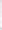 «МЕЛЕКЕССКИЙ РАЙОН» УЛЬЯНОВСКОЙ ОБЛАСТИП Р О Т О К О Л24.12.2021	совместного заседания Местного отделения Региональной общественной организации «Палата справедливости и общественного контроля Ульяновской области» и Общественной палаты муниципального образования «Мелекесский район» Ульяновской областиПрисутствовали: Глава администрации МО «Мелекесский район» Сандрюков С.А., заместитель Главы администрации по социальным вопросам муниципального образования «Мелекесский район» Катиркина С.Д., директор МКУ «Управление сельского хозяйства Мелекесского района Ульяновской области» Гатупов Валерий Нагимович, начальник отдела по делам молодежи, культуры и спорта администрации МО «Мелекесский район» Куряева Нина Сергеевна, Председатель Общественной палаты муниципального образования «Мелекесский район» Зимуков Э.М., Председатель Местного отделения Региональной общественной организации «Палата справедливости и общественного контроля Ульяновской области» Салмина Г.Н., члены Местного отделения Региональной общественной организации «Палата справедливости и общественного контроля Ульяновской области», члены Общественной палаты администрации муниципального образования «Мелекесский район».Открывает и ведет заседание Председатель Общественной палаты муниципального образования «Мелекесский район» Зимуков Эдуард Маратович.2. Информация о ходе проверок территорий ТОС МО «Мелекесский район». Докладывает: Зимуков Эдуард Маратович - Председатель Общественной палаты администрации муниципального образования «Мелекесский район».3. Об обеспечении бесперебойного снабжения населения Мелекесского района в праздничные дни продуктами питания и товарами первой необходимости.Докладывает:  Гатупов Валерий Нагимович - директор МКУ «Управление сельского хозяйства Мелекесского района Ульяновской области»4. Об организации и проведении праздничных мероприятий на территории МО «Мелекесский район» (с учетом ограничительных мер)Докладывает: Куряева Нина Сергеевна - начальник отдела по делам молодежи, культуры и спорта администрации МО «Мелекесский район»5. Обсуждение возникших вопросов1.СЛУШАЛИ: Зимукова Э.М., Председателя Общественной ПалатыМО «Мелекесский район». Огласил повестку заседания, озвучил список присутствующих. 2.СЛУШАЛИ: Зимукова Э.М., Председателя Общественной Палаты МО «Мелекесский район». Рассказал, что в период с 25 января по 10 февраля 2021 года проведен мониторинг по очистке дорог муниципального и регионального значения на территории МО «Мелекесский район», особое внимание уделили школьным маршрутам.С 22 по 31 марта 2021 проведен мониторинг аптечных пунктов на наличие лекарственного обеспечения, проверили соблюдение масочного режима на территории района. Проверяли соблюдение санитарно-эпидемиологических норм, наличие дезинфицирующих средств, масок, лекарств первой необходимости.С 25 мая по 14 июня 2021 года проведен мониторинг по обследованию детских и спортивных площадок.Со 2 по 12 июня 2021 года проведен мониторинг качества и хода проведения ремонта автомобильных дорог в МО «Рязановское сельское поселение», МО «Лебяжинское сельское поселение».Со 02 по 16 августа 2021 года проведены работы по проверке и приёмке школьных маршрутов на территории МО «Мелекесский район».С 15 августа по 15 сентября 2021 года проводился мониторинг по количеству световых точек в населенных пунктах МО «Мелекесский район».С 06 декабря по 10 декабря 2021 года проведена общественная проверка территорий ТОС, получивших субсидии из регионального бюджета в 2021 году.ТОСы благоустроили свои территории в населенных пунктах Мелекесского района, так в Новомайнском городском поселении ТОСы «Ромашка», «Наш Дом» и  «Процветание»  благоустроили свои территории, установили скамейки, урны, столы для настольных игр;в Мулловском городском поселении ТОС «Лесной» установил малые архитектурные формы, а ТОС «Родник» установили детское игровое оборудование;в Новосёлкинском сельском поселении ТОСы «Степной», «Виктория», «Василёк», «Радуга», благоустроили детскую игровую площадку, дополнили игровым оборудованием, ТОС «Вдохновение», «Победа», «Стимул» установили спортивные площадки, ТОС «Надежда» продолжили освещение своего села, ТОС «Чулпан» установили ограждение в зоне отдыха;в Лебяжинском сельском поселении ТОСы «Развитие», «Лебёдушка», «Просторы», «Надежда», «Куликовка» благоустроили зоны отдыха, установили уличные беседки, ТОС «Гармони» продолжили освещение своего села, ТОС «Искра» благоустроили прилегающую территорию памятника погибшим воинам при исполнении воинского долга в мирное время;в Рязановском сельском поселении ТОСы «Луч», «Маяк», «Преображение», «Суска», «Юность» благоустроили детские игровые площадки, а именно дополнили их игровыми элементами; в Старосахчинском сельском поселении «Радуга», «Возрождение», «Надежда», «Восход» заменили и установили новые светодиодные светильники;в Тиинском сельском поселении ТОС «Возрождение» приобрели и установили оборудование для детской игровой площадки, ТОС «Слобода» произвели озеленение и выровняли площадку у памятника посвященному ВОВ, ТОС «Искра» благоустроили территорию памятнику, ТОС «Исток» благоустроили территорию ТОС, закупили гирлянды на фасады домов;в Николочермшанском сельском поселении ТОС «Черемшан» установили малые архитектурные формы на территории парка, ТОС «Ерыкла» установили спортивный инвентарь (теннисный стол, турник и качели).С 20 декабря по 24 декабря 2021 года на территории муниципального образования «Мелекесский район» был произведен рейд общественного контроля по очистке от снега и наледи автомобильных дорог. Отмечено удовлетворительное состояние дорог. Проезжие части дорог расчищены от снега и наледи, указано на недостаточное очищение отдельных участков дорог. Школьные маршруты в удовлетворительном состоянии. Удаление гололеда и скользкости производится путем обработки покрытий тротуаров и проезжей части автомобильных дорог песко-соляной смесью. Выявленные в ходе проверки незначительные нарушения  и недостатки доведены до МКУ «Управление ЖКХ Мелекесского района».3. СЛУШАЛИ: Гатупова Валерия Нагимовича - директора МКУ «Управление сельского хозяйства Мелекесского района Ульяновской области».        Рассказал, что в Мелекесском районе расположен 51 населенный пункт, из них  в  5- отсутствуют стационарные торговые объекты.Для обеспечения социально значимыми продуктами питания и товарами первой необходимости в эти населенные пункты в период с 31.12.2021-09.01.2022 будет организована выездная торговля, согласно графику. Кроме того, на магазинах и павильонах поселений размещены объявления о режиме работы в праздничные дни, так же график работы будет размещен на сайте Мелекесского района  не позднее 29.12.2021.В праздничные дни будет  организовано дежурство с целью ежедневного мониторинга наличия продуктов питания  с 31.12.2021 по 09.01.2022. 4. СЛУШАЛИ: Куряеву Нину Сергеевну - начальника отдела по делам молодежи, культуры и спорта администрации МО «Мелекесский район»Рассказала, что в период с 18 декабря 2021 года по 14 января 2022 года на территории района запланировано более 300 мероприятий, из них: в оффлайн режиме 250, в онлайн  режиме 50 мероприятий.18 декабря 2021 года запущен проект «Мастерская Деда Мороза» (работа декоративно-прикладной мастерской по изготовлению открыток, подарков, игрушек к Новому году и Рождеству).18 декабря 2021 года запущена акция «Новогодние окна». С 24 декабря по 26 декабря 2021 года в селах городских и сельских поселениях пройдут мероприятия, посвященные открытию новогодних    поселенческих елок, согласно представленному графика.С 25 декабря  по 31 декабря будет реализована акция «С Новым годом, медики!», в рамках которой во дворах больниц будут организованы праздничные концерты, а в социальных сетях флешмоб «С Новым годом, медики!».С 27 декабря 2021 года  будет реализована акция «Новый год в каждый двор». Волонтеры культуры во дворах проведут музыкальные и игровые программы.  «Новый год в каждый дом пожилым людям». С 28 декабря по 31 декабря в социальных сетях будет запущен проект «С новым годом!», в рамках которого будут записаны видеопоздравления Глав администраций городских и сельских поселений, директоров школ, руководителей предприятий  Что касается главной ночи 2021 года, мероприятия будут проведены, но, согласно протоколу, по итогам совещания по вопросу соблюдения по предупреждению завоза и распространения новой коронавирусной инфекции на территории Ульяновской области, время проведения культурно-массовых мероприятий в период Новогодних и Рождественских праздников будет ограничено до 23.00. Ведется работа по  изменению плана мероприятий и уведомлению всех структур. 	С 02 января по 10 января на территории района пройдут квесты, турнир по хоккею с мячом, в рамках марафона зимних игр, конкурсные и игровые программы (на прилегающей территории учреждений культуры и в самих учреждениях), театрализованные представления и другие.Председатель Местного отделения Региональной общественной организации «Палата справедливости и общественного контроля Ульяновской области»                                                               Г.Н. СалминаСекретарь                                                                                                      Н.Н.Луняева